Experimental Design Lab – Magazine Ad Experiment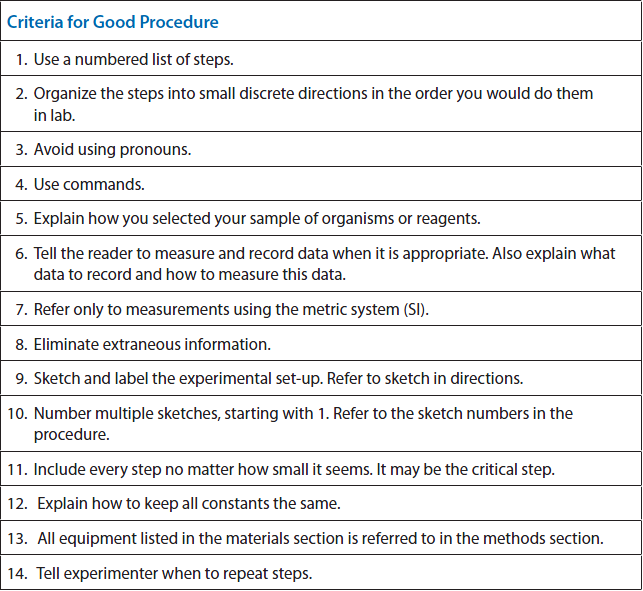 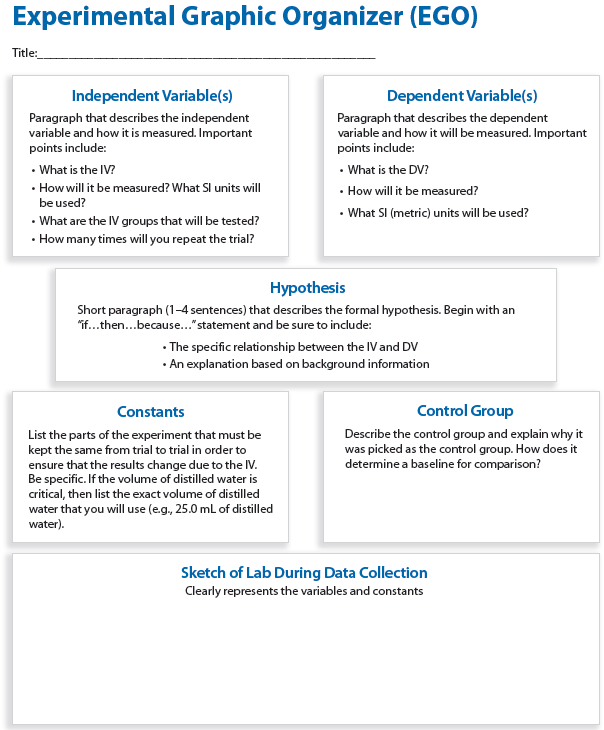 Grading Rubric: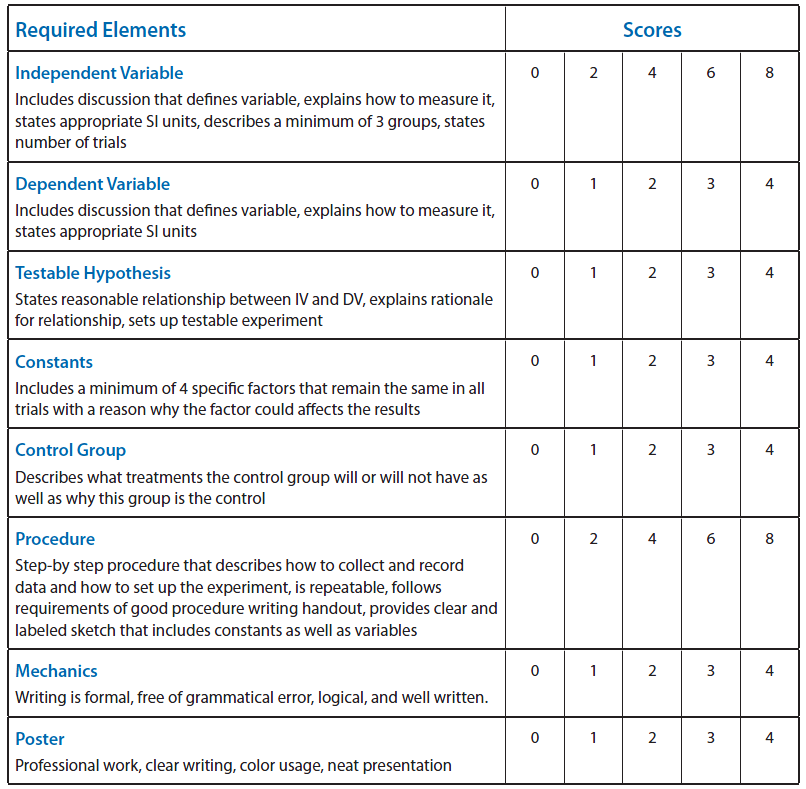 